16.ožujka 2020. Matematika – Andrijana Ivanković     mail andrijanaimm@gmail.comDana 16.3.2020. radimo ponavljanje. Riješene primjere uraditi u bilježnicu i naknadno ih možete poslati na navedeni mail.RAZLOMCI  ponavljanje cjeline 1. U proizvoljno nacrtanom  pravokutniku iscrtaj toliki dio koliko je naznačeno razlomkom.	                                               	            Koliki dio pravokutnika nije obojen?2. Razlomak  napiši u obliku količnika.3. Količnik 15 : 13 napiši u obliku razlomka.4. Dopuni.5 mjeseci =         god.		   =         cm		 =         m	      7 min =          sata	          =         m		     39 L =          hL	       3 dm =          m	                       =         dm2	                 =        km5. U zdjeli se nalazi 48 jabuka. Ivan je uzeo , a Ana  svih jabuka. Koliko je jabuka     uzeo Ivan, a koliko Ana?6. Izračunaj:	a)  od 96 =		                   b)  od 42 =7. Broj 6 napiši kao razlomak s nazivnikom 9.8. Dopuni:	a)  = 9,		b)  = 4.9. Mješovite brojeve napiši u obliku nepravog razlomka.	a) 3 =		    b) 32 =10. Razlomke napiši u obliku mješovitog broja.	a)  =		    b)  =11. Promotri razlomke te među njima zaokruži one koji jesu prirodni brojevi.	,     ,     ,     ,     ,     ,      12. Razlomke veće od 1 prekriži, a razlomke manje od 1 zaokruži.	,        ,       ,        ,       ,          Biologija – Koviljka GagroPonavljanjeUčiti: cvijet i plod I.dioOdgovoriti na pitanja iza lekcije u bilježnicuZavršiti radnu bilježnicu (tko nije) i završiti o cvijetu i ploduPovijest – Ružica ĆorićPonavljanje gradiva  Počeci Rima – 16.3.2020.(ponedjeljak) Odgovori na sljedeća pitanja, prepiši u bilježnicu ili ako  si u mogućnosti spremi na mail.Objasni kako su reljef i klima Apeninskog poluotoka utjecali na život naroda koji su poluotok naseljavali?Usporedi legendu i znanstvene podatke o postanku grada Rima Uoči. Sličnosti i razlike.Objasni koja je razlika u društvenom položaju plebejaca i patricija.U čijoj su vjeri Rimljani našli uzor pri stvaranju svojih božanstava? Koja božanstva dokazuju rimski uzor? Navedi primjere kako bi dokazo/la svoju tvrdnju.Objasni zašto je za zaštitu prava plebejaca bilo potrebno da pučki tribun ima pravo veta.Njemački jezik – Rosanda Milićević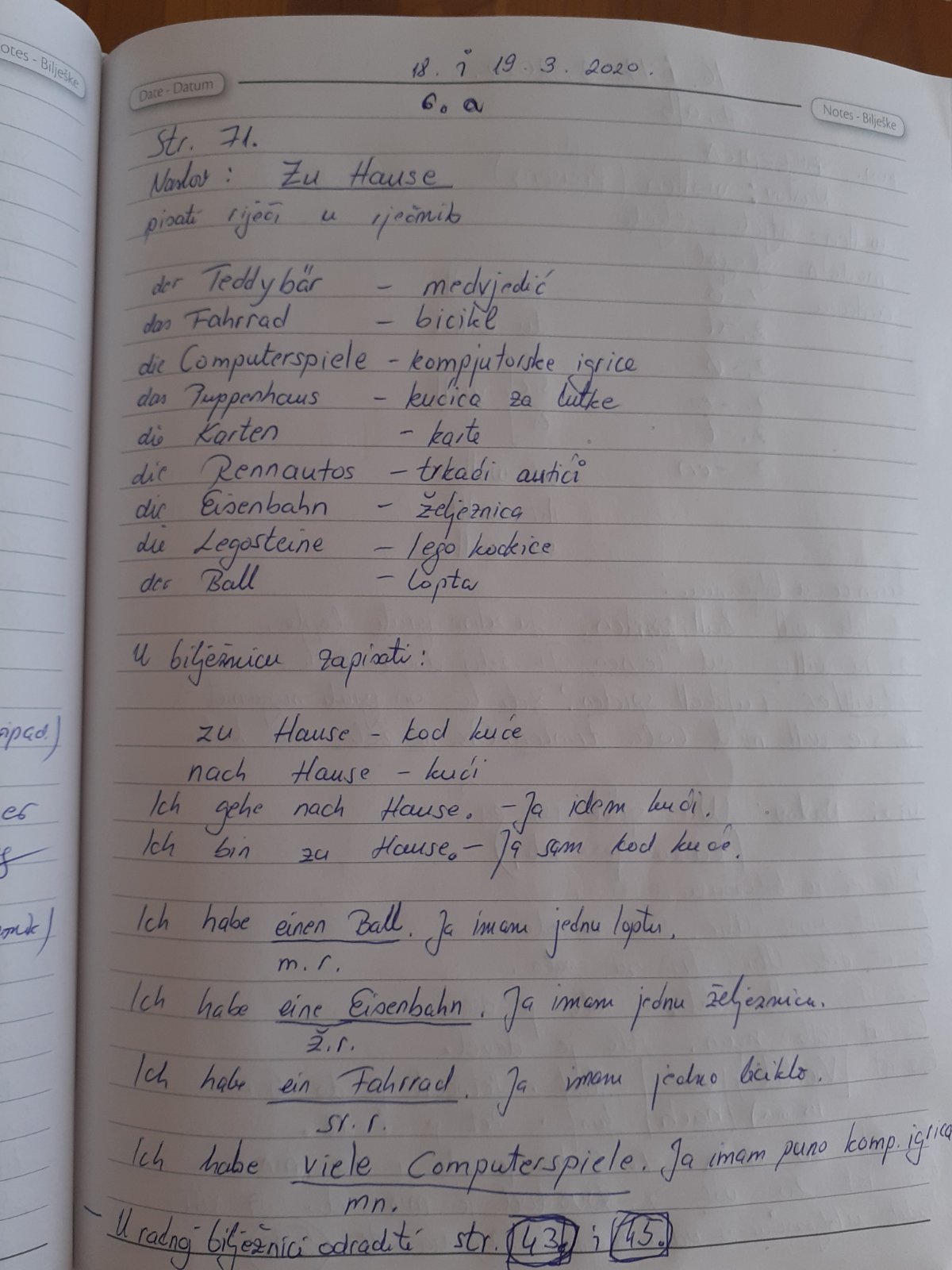 Informatika - izborni – Silvana Smoljan – e-mail- osscerin.comPonavljanje i vježbanjeZadatak: Napravi algoritam i nacrtaj blok-dijagram koji unosi četiri broja, računa njihov zbroj i uredno ispisuje rezultat.Zadatak: Napravi algoritam i nacrtaj blok-dijagram koji unosi jedan broj, množi ga samim sobom i uredno ispisuje rezultat.